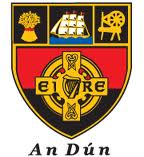 GAMES PROMOTION OFFICER (11 Month contract)Role Profile:The main focus of this post will be on Hurling / Camogie development.The post holder is responsible for the implementation of a project or set of projects as outlined in GAA Games Development Policy. The post holder will work as part of a team, in conjunction with other full time and voluntary personnel, to deliver set goals and objectives for all GAA sports.The post holder will be required to work 38.5 hours per week, which will include weekends and evenings, and the hours may vary depending on workload and seasonal changes.Main tasks / responsibilities:Assist with the delivery of the Down GAA Primary Schools Coaching Programme.Assist with the delivery and administration of the Down GAA Emerging Talent Hurling programme at u14 and u16 level in Co. Down.Organise and deliver Hurling / Camogie Games opportunities within both the club / school sectors.Assist with the implementation of all Coaching and Games initiatives as directed by the County Games Development Committee and Games Development Manager.Be an ambassador for Down GAA at ALL times.Additional responsibilities:Regularly provide updates / reports to the County Coaching and Games Committee as requested in relation to all ongoing projects / initiatives.Assist the Coaching and Games Department in working towards successfully meeting all annual targets as set out provincially by Ulster GAA or nationally by Croke Park.Maintain key lines of communication with project stakeholders to ensure the successful completion of the project(s).Liaise with County Games Development Personnel and attend meetings and personnel training as required, to support the development of the function and the role.Complete any other duties as may reasonably be assigned by the County Games Development Manager, Designated County Officer or the County Games Development Committee.Essential Criteria:At least 3 years experience of working or coaching in the GAA or similar sporting organisation (Voluntary or Professional Capacity).Foundation Award GAA Coaching Qualification.Clear and detailed knowledge of the GAA’s coaching schemes and initiatives.Exceptional interpersonal skills, strong ability to work in high-pressure situations.Excellent administrative and IT Skills.Excellent communication / presentation skills (verbal and written).Excellent ability to be resourceful and build and sustain good team relationships and manage conflict.Ability to clearly present goals and direction.Desirable Criteria:Appropriate 3rd level qualificationAward 1 GAA coaching qualification in HurlingOther Requirements:Own car with a full clean driving license.Ability to work and attend evening and weekend meetings/activities in addition to normal day to day activities.Please note the post is subject to Access NI Clearance.Down GAA is an equal opportunities employer.Closing Date for CV submission – Wednesday 21st September @ 11am. CV’s can be submitted via email to developmentmanager.down@gaa.ie